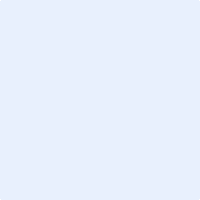 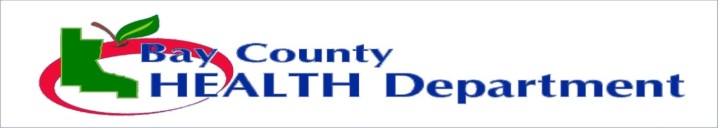 [DATE][ADDRESS, CITY, STATE, ZIP][PHONE NUMBER]Dear Parent/Guardian:At least one of your child’s classmates at [SCHOOL/DAYCARE] has hand, foot, and mouth disease (HFMD).  HFMD is a common viral illness of infants and children. Symptoms usually include: fever, sores in the mouth, and a rash with blisters. A fact sheet has been included with this letter for more information.  Students with symptoms of hand, foot, and mouth disease, particularly a rash illness with fever, should be excluded from daycare or school until at least 24 hours after the fever has resolved. They should also be looked at by a health care provider. You can help to prevent and control the spread of hand, foot, and mouth disease by: Wash hands for at least 20 seconds with soap and warm running water, including cleaning under fingernails. Wash hands after using the bathroom or handling diapers or dirty underwear. Children should sneeze or cough into their sleeves or a tissue and throw out the tissue right away. Wash toys and other surfaces that have saliva on them. Exclude a child from group settings if he or she has a fever, draining sores that cannot be covered or there are sores in their mouth and they can’t contain their saliva as is the case with infant “hand to mouth” behavior.If you have any questions you can contact the Bay County Health Department at 989-895-4003 for more information. Sincerely,NAME, TITLE